Stellantis et Foxconn vont développer ensemble des cockpits numériques innovants et des services connectés personnalisés via leur joint-venture Mobile DriveGrâce aux investissements de Foxconn et de Stellantis, Mobile Drive, accélèrera les délais de mise sur le marché des technologies embarquées et des voitures connectées les plus avancées du secteur.Mobile Drive rassemblera les expertises en innovation grand public des deux groupes dans le secteur de la mobilité durable et celui de l’électronique de pointe.La joint-venture répondra de manière concurrentielle aux appels d'offres concernant des contrats pour des programmes de véhicules mondiaux avec Stellantis et d’autres entreprises de l’industrie automobile.Amsterdam, Taipei, le 18 mai 2021 - Stellantis NV (NYSE / MTA / Euronext Paris: STLA) (« Stellantis ») et Hon Hai Precision Industry Co., Ltd., (« Foxconn ») (TPE: 2317), conjointement avec sa filiale FIH Mobile Ltd., (« FIH ») (HKG:2038), ont annoncé aujourd'hui la signature d’un protocole d’entente non contraignant pour former Mobile Drive, une joint-venture dans laquelle les deux groupes disposeront de droits de vote 50-50 et dont l’objectif est d’accélérer les délais de développement pour offrir des expériences embarquées innovantes aux utilisateurs. Celles-ci seront rendues possibles grâce à des produits électroniques grand public, des interfaces IHM et des services de pointe qui dépasseront les attentes de la clientèle. Mobile Drive associera l’expertise mondiale de Stellantis en matière de conception et d'ingénierie automobiles à la capacité de développement mondial de Foxconn, entreprise reconnue dans le domaine en constante évolution des logiciels et du matériel pour smartphones et de l'électronique grand public. La synergie ainsi créée positionnera Mobile Drive à l'avant-garde des efforts mondiaux visant à délivrer des capacités d’information et de divertissement embarquées d’une nouvelle ère, et garantissant une connexion parfaite aussi bien à l’intérieur qu’à l’extérieur des véhicules dans lesquels elles seront installées.« Aujourd’hui, la façon dont les fonctionnalités disponibles dans nos véhicules améliorent la vie de nos clients compte autant qu’un design réussi ou qu’une technologie innovante. » a déclaré Carlos Tavares, Chief Executive Officer de Stellantis. « Les logiciels constituent un virage stratégique pour notre secteur et Stellantis entend prendre l’avantage avec Mobile Drive, qui permettra de développer rapidement les fonctionnalités et les services de connectivité qui constituent, comme cela a été le cas pour l’électrification, la prochaine évolution majeure de notre secteur. »« Les véhicules du futur seront toujours plus pilotés et définis par les logiciels. Aujourd’hui et à l’avenir, les clients demandent et attendent des solutions toujours plus créatives et pilotées par des logiciels qui connectent les conducteurs et les passagers à l’intérieur et à l’extérieur du véhicule. Mobile Drive satisfera et devancera même ces attentes grâce à des équipes de designers et d’ingénieurs logiciels et matériel », a commenté Young Liu, Chairman de Foxconn. « C’est une extension naturelle du leadership mondial de Foxconn dans le développement et l’application des technologies intelligentes pour améliorer la qualité de vie des consommateurs à travers le monde. »Stellantis et Foxconn seront copropriétaires de tout le développement réalisé par Mobile Drive. La joint-venture, dont le siège sera aux Pays-Bas, opèrera en tant que fournisseur du secteur automobile et participera de manière concurrentielle aux appels d'offres pour fournir des solutions logicielles et le matériel afférent pour Stellantis et d’autres constructeurs automobiles intéressés.« En tirant parti des vastes connaissances de Foxconn sur l’expérience utilisateur et le développement de logiciels dans les écosystèmes mobiles, Mobile Drive offrira la solution de cockpit intelligente et disruptive qui intègrera parfaitement l'automobile dans le style de vie ‘mobile centric’ des conducteurs », Calvin Chih, Chief Executive Officer chez FIH. « Ce partenariat va nous permettre de repousser les frontières de la technologie des voitures connectées et de concevoir des expériences immersives qui sont encore à inventer », a ajouté Yves Bonnefont, Chief Software Officer chez Stellantis. « Mobile Drive, enfin, nous donne l’agilité dont nous avons besoin pour fournir l’expérience numérique du futur avec la rapidité que nos clients réclament. » Mobile Drive se concentrera sur le développement de plateformes d’info-divertissement, télématiques et « cloud », ce qui devrait déboucher sur des innovations logicielles dans le domaine des applications basées sur l’intelligence artificielle, de la communication 5G, des services over-the-air, des opportunités d’e-commerce et des intégrations de cockpits intelligents. Foxconn et Stellantis ont déjà travaillé en partenariat au développement du concept-car design  Airflow Vision, qui a été exposé au CES®, l’évènement technologique le plus influent au monde. Ce concept-car a illustré la vision des deux entreprises de la mobilité haut de gamme et de l'expérience utilisateur de la prochaine génération. # # #À propos de FoxconnFondé à Taïwan en 1974, Hon Hai Precision Industry Co., Ltd., (« Foxconn ») TPE : 2317) est le plus gros fournisseur de composants électroniques au monde. Foxconn, qui est aussi le numéro un de la fourniture de solutions technologiques, tire continuellement parti de son expertise dans le domaine des logiciels et du matériel pour intégrer ses systèmes de fabrication uniques avec les technologies émergentes. Plus d’infos sur www.honhai.com.À propos de FIHEn tant que filiale du groupe Foxconn Technology et leader mondial dans le secteur des appareils mobiles, FIH offre à ses clients des services de conception, de développement et de fabrication verticalement intégrés, à savoir une gamme complète de services d'ingénierie et de fabrication de bout en bout en matière de téléphones portables, d'appareils de communication mobiles / sans fil et de produits électroniques grand public. À l'heure du passage à l'ère de l'Internet et de l'exploration de nouvelles opportunités commerciales, FIH s'est également engagé dans les domaines de la 5G, de l'IdV (Internet des Véhicules) et de l'IA pour développer l'Internet et l'écosystème mobile.À propos de StellantisFigurant parmi les principaux constructeurs automobiles et fournisseurs de services de mobilité internationaux, Stellantis est guidé par une vision claire : permettre à tous de se déplacer librement grâce à des solutions de mobilité distinctives, abordables et fiables.  Outre son implantation géographique et la richesse de son héritage, la plus grande force du Groupe réside dans ses performances en matière de durabilité, l’étendue de son expérience et la diversité des talents internationaux qui le composent. Stellantis compte s’appuyer sur l’ampleur de son portefeuille de marques emblématiques, qui a été fondé par des visionnaires qui ont insufflé leur passion dans leurs entreprises, associée à un esprit de compétition qui parle autant à ses employés qu’à ses clients. L’objectif de Stellantis : devenir le numéro un, en termes de qualité et non de taille, tout en créant encore plus de valeur pour l’ensemble de ses partenaires et des communautés au sein desquelles il opère.DÉCLARATIONS PROSPECTIVES DE STELLANTISCette communication contient des déclarations prospectives. Ces déclarations prospectives incluent notamment des déclarations relatives à des performances financières futures, et les attentes du groupe combiné (le « Groupe ») résultant de la fusion de FCA et de Groupe PSA vis-à-vis de la réalisation de certains résultats ciblés à une date ultérieure ou pour toute période à venir représentent des déclarations prospectives. Ces déclarations prospectives peuvent souvent être identifiées par les mots « peut », « pourra », « s’attendre à », « pourrait », « devrait », « prévoir », « estimer », « anticiper », « croire », « rester », « en mesure de », « concevoir », « cibler », « objectif », « prévisions », « projections », « perspectives », « prospects », « planifier », ainsi que par d’autres termes similaires. Ces déclarations prospectives ne constituent pas des garanties de performances futures. Elles reposent au contraire sur l’état actuel des connaissances du Groupe ainsi que sur ses projections et attentes futures vis-à-vis d’événements à venir, et de par leur nature sont soumises à des incertitudes et risques inhérents. Elles concernent des événements et dépendent de circonstances susceptibles ou non de survenir ou d’exister à l’avenir, et en tant que telles, il est recommandé de ne pas leur accorder de confiance excessive.Plusieurs facteurs pourraient entraîner un gros écart entre les résultats réels et ceux anticipés dans la présente, et notamment : l’impact de la pandémie de COVID-19, la capacité du Groupe à réussir le lancement de nouveaux produits et à maintenir le volume de véhicules expédiés ; des changements au niveau des marchés financiers internationaux, de l’environnement économique global et de la demande en produits automobiles qui varie en fonction de la conjoncture ; des changements dans les conditions économiques et politiques locales, des changements dans la politique commerciale et l’imposition de tarifs mondiaux ou régionaux ou ciblant spécifiquement le secteur automobile, l’entrée en vigueur de réformes fiscales ou d’autres changements impactant les lois et réglementations fiscales ; la capacité du Groupe à développer certaines de ses marques à l’échelle mondiale ; sa capacité à offrir des produits attractifs et innovants ; sa capacité à développer, fabriquer et vendre des véhicules équipés de technologies de pointe comme l’électrification avancée, la connectivité ou la conduite autonome ; différents types de réclamations, poursuites, enquêtes gouvernementales et autres événements imprévus, y compris des plaintes concernant la fiabilité du produit et sa garantie, et des plaintes, enquêtes et poursuites liées à l’environnement ; des dépenses opérationnelles importantes en lien avec le respect des règlementations environnementales, sanitaires et de sécurité ; la vive concurrence marquant le secteur automobile, susceptible d’augmenter en raison de la fusion ; l’exposition à des insuffisances dans le financement des régimes de prévoyance définis par le Groupe ; la capacité de fournir ou faciliter l’accès à des financements adéquats pour les concessionnaires et les clients particuliers, et les risques associés à l’implantation et aux opérations des établissements financiers ; la capacité d’obtention d’un financement pour mettre en œuvre les plans de développement du Groupe et améliorer leurs activités, situation financière et résultats opérationnels ; un dysfonctionnement, une perturbation ou une violation de sécurité significative compromettant les systèmes informatiques ou les systèmes de contrôle électronique équipant les véhicules du Groupe ; la capacité du Groupe à atteindre les bénéfices escomptés suite aux accords de joint-venture ; les perturbations découlant d’une instabilité politique, sociale et économique ; les risques associés à nos relations avec nos employés, nos concessionnaires et nos fournisseurs ; une augmentation des coûts, une rupture d’approvisionnement ou une pénurie de matières premières ; le développement de relations avec la main d’œuvre et les partenaires sociaux, et l’évolution des lois applicables en matière de travail ; la fluctuation des taux de change, la modification des taux d’intérêt, les risques de crédit et autres risques liés au marché ; une instabilité politique ou sociale ; un séisme ou autre catastrophe naturelle ; le risque que les opérations de Groupe PSA et de FCA ne soient pas intégrées avec succès, et autres risques et incertitudes.Toutes les déclarations prospectives contenues dans cette communication sont valables à la date des présentes, et le Groupe ne prend aucun engagement de mettre à jour ou de réviser publiquement lesdites déclarations prospectives. De plus amples informations concernant le Groupe et ses activités, y compris les facteurs susceptibles d’impacter de manière significative les résultats financiers du Groupe, sont inclus dans les rapports et dossiers de FCA déposés auprès de la U.S. Securities and Exchange Commission (y compris la déclaration d’enregistrement sur le formulaire F-4 validée par la SEC le 20 novembre 2020), de l’AFM et de la CONSOB, et dans les dossiers déposés par PSA auprès de l’AMF.@StellantisStellantisStellantisStellantisPour plus d’informations, merci de contacter :Simon KAO: +886 917 266330 - simonmhkao@fih-foxconn.comJimmy HUANG: +866.2.2268.3466 - media@foxconn.comBertrand BLAISE: +33 6 33 72 61 86 - bertrand.blaise@stellantis.comPierre OLIVIER SALMON: +33 6 76 86 45 48 - pierreolivier.salmon@stellantis.comValerie GILLOT: +33 6 83 92 92 96 - valerie.gillot@stellantis.comShawn MORGAN: +1 248 760 2621 - shawn.morgan@stellantis.comJack WANG: +86 -186 2105 6209 - chao.wang1@stellantis.comAndrea PALLARD: +39 335 873 7298 - andrea.pallard@stellantis.comSalima RAHLAOUI: +00 212 669 844 145 - salima.rahmaoui@stellantis.comFabricio BIONDO: +5511992992833 - fabricio.biondo@stellantis.com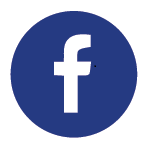 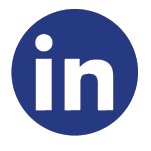 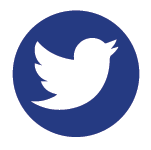 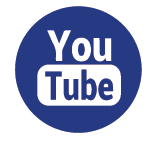 